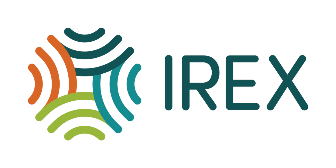 Запрос грантовых предложенийПартнерствопо распространению лицензированного ТВ-контентав Центральной АзииДата объявления: 	26 апреля 2019 Дата завершения приема предложений: 31 мая в 18.00 Тема: Запрос на партнерство по распространению лицензированного ТВ-контента в Центральной Азии на условиях грантового сотрудничества. Запрос объявляется в рамках нового проекта IREX «Центрально-Азиатский Дизайн Хаб»Уважаемый(ая) _____________________________,1. Просим Вас подать заявку на «Партнерство по распространению лицензированного ТВ-контента в Центральной Азии» согласно приложенным формам и Технической спецификации.2. Ваше предложение, состоящее из заявки с указанием вклада Вашей организации с пометкой «Партнерство по распространению лицензированного ТВ-контента», необходимо направить в подписанном, отсканированном виде по эл.адресу: DesignHub.KG@irex.org не позднее 31 мая 2019 г. (18:00).3. Подавать заявки могут только организации, официально зарегистрированные в соответствующих государственных органах стран ЦА. 4. Заявки предоставляются на русском или английском языке.Данное объявление не обязывает IREX оплачивать какие-либо расходы, связанные с подготовкой и подачей предложений. Кроме того, IREX оставляет за собой право отклонить любые предложения в интересах проекта. В результате этого объявления будет одобрено не менее одной заявки. Заявки направленные на эл.адрес: DesignHub.KG@irex.org считаются окончательными.Просьба принять во внимание, что для организаций-будущих партнеров по этому проекту, не зарегистрированных в США, будут применяться Стандартные положения и условия Государственного Департамента и положения 2 CFR 200 200, в частности подразделы A – E.В случае возникновения каких-либо вопросов просьба обращаться по электронной почте: DesignHub.KG@irex.orgТехническая спецификацияЦель запроса: Провести конкурсный отбор медиа-организаций (телерадиовещателей и компаний, занимающихся медиа производством) в Республике Казахстан, Кыргызской Республике, Республике Таджикистан, Республике Узбекистан и Республике Туркменистан, которые могут адаптировать (субтитровать / дублировать на национальные языки/ производить по аналогии) телевизионные форматы и сериалы для своих целевых аудиторий, с использованием официальных лицензий, с целью обогащения образовательного, культурного и другого медиа-контента в Центральной Азии в рамках направления «Партнерство по распространению лицензированного ТВ-контента в Центральной Азии».I. Организационная структура и предпосылкиПартнерство по распространению лицензированного ТВ-контента в Центральной Азии осуществляется в рамках проекта «Central Asia Design Hub», который реализуется IREX.IREX - международная некоммерческая организация, предоставляющая программы по интеллектуальному лидерству и инновациям для продвижения позитивных долговременных изменений. IREX работает с партнерами в более чем 100 странах в четырех областях, необходимых для прогресса: повышение доступа к образованию, укрепление институтов, воспитание лидеров, усиление прав и возможностей молодежи. IREX работает в Центральной Азии с 1992 года, оказывая содействие жителям региона и организациям в развитии ключевых элементов развитого общества, что включает качественное образование, бесплатный доступ к информации и технологиям для развития, независимые СМИ и программы по вопросам развития молодежи и гендерным вопросам, что ведет к усилению местных сообществ. Подробная информация об организации доступна на сайте www.irex.orgЦентрально-Азиатский Дизайн Хаб (Central Asia Design Hub) – это трехлетний проект IREX, который направлен на увеличение разнообразия телевизионного контента для граждан Центральной Азии. Один из основных компонентов этого проекта направлен на диверсификацию ТВ и аудио контента через предоставление официальных лицензий на  сериалы и телевизионные форматы, произведенные в США, которые могут быть переведены на языки стран ЦА (субтитры или дубляж) совместно с медиа партнерами в ЦА. Проект также поддерживает производство медиа продукции в регионе по открытой лицензии, что может укрепить контакты между медиа производителями США и ЦА. Лицензионные телесериалы, произведенные в США, могут включать в себя различные жанры и форматы, которые привлекают аудиторию в Республике Казахстан, Кыргызской Республике, Республике Таджикистан, Республике Узбекистан и Республике Туркменистан. Лицензионные телевизионные форматы могут включать, но не ограничиваться драмами, action-show, комедийными шоу, игровыми шоу, ток-шоу, реалити-шоу, программы в жанре discovery и другие. Окончательное решение по выбору конкретных телесериалов и / или телевизионных форматов для получения лицензии и последующей трансляции будет приниматься совместно с выбранными медиа партнерами, с учетом медиа предпочтений целевой аудитории.II. Объем работДанный запрос направлен на выявление телерадиовещателей и компаний по медиа производству в Центральной Азии, которые имеют:1) Возможности и потенциал для производства ТВ / аудио форматов и сериалов на основе американской лицензиии / или2) Заинтересованы в трансляции телевизионного контента, произведенного в США, с субтитрами или дубляжом на языках стран ЦА.Соответственно, телерадиовещатели и компании по медиа производству в Центральной Азии, в случае заинтересованности в нескольких направлениях партнерства по увеличению объема лицензионнного медиа-контента, могут подать отдельные заявки на каждое направление, указанное ниже. Направления партнерства:Направление 1. Трансляция сериалов и / или телевизионных форматов с субтитрамиНаправление 2. Трансляция и дубляж сериалов и / или телевизионных форматов Направление 3. Адаптация (производство по аналогии) и трансляция сериалов / телевизионных форматов. Направление 4. Производство и трансляция аудио/видео подкастов.III. Содержание заявки Заявитель может подать предложения в одном или нескольких направлениях, указанных выше. Каждое предложение по выбранному направлению должно состоять из следующих элементов **:(1) 	Заявка (пожалуйста, используйте форму А в качестве шаблона)Заявка должна содержать четкое описание необходимости телевизионного и аудио медиаконтента, произведенного в США, включая возможности партнера по наложению субтитров, дубляжа и / или создания (re-creation) телевизионного контента, или производства подкастов.В заявке также следует описать соответствующие примеры аналогичных проектов, выполненных ранее, включая дубляж медиа контента, информацию о совместном производстве с различными организациями (совместное производство с вещателями, медиа продакшн студиями, другими организациями); информацию о любых договорных соглашениях / консорциумах по предлагаемому заданию (к примеру, договоренности о наличии лицензионных соглашений) и работе с некоммерческими организациями (если таковые имеются).К заявке также следует приложить резюме специалистов, включая, но не ограничиваясь следующими специалистами: менеджер проекта, директор по дубляжу, переводчик, автор диалогов, актеры, технические специалисты и т.д.(2) 	Список ТВ контента (пожалуйста, используйте форму B в качестве шаблона)(3) 	Финансовая заявка (пожалуйста, используйте форму C в качестве шаблона)* Обратите внимание, что Формы B и C должны быть представлены отдельно для каждого из направлений, если вы подаете на более, чем одно направление.** Форму B можно не заполнять если вы подаете заявку для «Направления 4. Производство и трансляция подкастов». В этом случае можно в форме А указать описание подкастаIV. Предполагаемые сроки* Подготовительный период включает процесс получения лицензии, в рамках которого юрист IREX в США по авторскому праву будет вести переговоры с владельцами лицензий по выбранным медиа продуктам. На основе полученной информации IREX и партнер-вещатель и / или организация, занимающаяся медиа производством, начнут процесс заключения лицензионного соглашения, после которого будут подписаны соглашения по партнерству и субгрантам.V. Методы и критерии оценки заявки Оценка поданных заявок будет проводиться по следующим критериям:ФОРМА   AФОРМА ЗАЯВКИПисьмо о выражении интересаКомиссии по рассмотрению заявок на «Партнерство по распространению лицензированного ТВ-контента в Центральной Азии осуществляемого при IREXDesignHub.KG@irex.orgВсем заинтересованным лицамИзучив документы для подачи заявки, получение которых настоящим подтверждается, мы, нижеподписавшиеся, предлагаем партнерство по распространению лицензированного ТВ-контента в Центральной Азии по заказу проекта IREX на сумму, которая указана в заявке.В случае принятия заявки обязуемся начать и завершить проект, достигнуть результатов, указанных в контракте, в установленные сроки.Мы согласны придерживаться данной заявки в течение шестидесяти (60) дней с момента окончательной даты приема заявок, заявка остается для нас обязательной и может быть принята в любое время до истечения этого срока.Мы понимаем, что IREX не обязан принимать любую из поданных заявок.ПодписьФИОДолжность и название организацииДатаЗаявкаОписание проектаПожалуйста, предоставьте четкое описание необходимости предлагаемого медиа контента, произведенного в США, на который необходима лицензия, и каким будет процесс субтитрования / или дублирования / или производства по аналогии ТВ контента или производства подкастов.Соответствующий опыт Пожалуйста, опишите соответствующий опыт подобных проектов, которые были ранее выполнены, включая дубляж медиа контента (если такой опыт имеется), информацию о сотрудничестве по производству медиа контента или опыт сотрудничества с разными организациями (совместное производство с телекомпаниями, продакшн студиями, переводческими агентствами или студиями по дубляжу и озвучке). Пожалуйста, приложите информацию (при наличии) о любых соглашениях по предлагаемому проекту или сотрудничестве с неправительственными организациями. Основные задействованные специалисты Пожалуйста, предоставьте информацию и приложите резюме специалистов, включая (но, не ограничиваясь) данными о: менеджере проекта, директора по дубляжу, переводчику, автору диалогов, актерам, техническому специалисту. Трансляция в эфире (распространение)Пожалуйста, предоставьте информацию о планах по трансляции этого контента в эфире с указанием эфирного времени, каналов и ожидаемой медиа аудитории в цифрах.  В случае если заявитель не является вещателем необходимо предоставить письмо о сотрудничестве с вещателем, готовым предоставить эфирное время. ФОРМА   BIREX покрывает расходы на приобретение официальной лицензии на контент для последующего наложения субтитров, дубляжа или производства по аналогии медиа контента партнерами. Пожалуйста, укажите в данном разделе список сериалов и / или телевизионных форматов, произведенных в США, которые вы хотели бы транслировать. Список должен содержать название медиа продукта и (предпочтительно) владельца лицензии и / или вещателя, а также ваше намерение (наложение субтитров или дублирование с четким указанием языка / производства по аналогии). Список должен быть сформирован с пониманием того, что будет лучше всего воспринято аудиторией вашего вещателя. Целевой аудиторией СМИ для объема работ могут быть, но не обязательно, граждане 35-40 лет. К примеру, приветствуется любой образовательный контент.Телесериалы (в том числе анимационные и документальные)Телешоу (передачи)Если заявка подается на более, чем одно направление из указанных ниже, пожалуйста, заполните эту форму на каждое из направлений:Направление 1. Трансляция сериалов и / или телевизионных форматов с субтитрамиНаправление 2. Трансляция и дубляж сериалов и / или телевизионных форматов Направление 3. Адаптация (re-creation) и трансляция сериалов / телевизионных форматов. * IREX не предоставляет список американского ТВ контента для выбора, предполагается, что медиа партнер, зная свою аудиторию, отслеживает пробелы и необходимость в определенной медиа продукции.  ** Нет необходимости в заполнении этой формы если вы выбрали «Направление 4. Производство и трансляция аудио/видео подкастов.»ФОРМА  CФИНАНСОВАЯ ЗАЯВКАПожалуйста, предоставьте данную финансовую заявку на отдельном листе.Финансовая заявка должна содержать подробную разбивку затрат. Предоставьте отдельные цифры для каждой группы или категории расходов. Приведенный ниже формат следует использовать при подготовке финансовой заявки. Наряду с предлагаемыми статьями расходов необходимо указать другие расходы, связанные с проектом, в разделе «Прочие расходы».Ниже представлен шаблон бюджета для производства субтитров или дубляжа телевизионного контента, который также может быть использован в качестве шаблона для разработки финансовой заявки по производству по аналогии телевизионной передачи и / или сериала, а также для производства подкаста.* Указание одной общей суммы не приветствуется ** Вклад партнера означает инвестицию медиа партнера в расход, за который IREX не несет ответственности. Сумму вклада отражать не обязательно. Подпись ФИО Должность и название организации Дата Деятельность Сроки Последний день приема заявок31 мая 2019 г.Принятие решения по отбору медиа партнеровиюль  2019 г.Подготовительный период *июль – сентябрь 2019 г.Подписание соглашений о сотрудничестве и субгрантах сентябрь 2019 г.Длительность проекта до 1 года Окончание срока соглашения и итоговый отчет В зависимости от объема ТВ / аудио контента Область %ПримечаниеОрганизационный потенциал0-­‐30Доказанный опыт и потенциал для выполнения такого рода проектов и предыдущий специализированный опыт, связанный с разработкой медиа-контента.Технический подход0-­‐15Продемонстрированное понимание целей и задач:четкое описание видения необходимости такого контента и процесса создания субтитров / дублирования / производства телевизионного контента по лицензии на страновом или региональном уровне, или производства подкастов;наличие примеров выполненных аналогичных проектов, включая дублированные программы или видео;информация о соответствующем совместном производстве или сотрудничестве с различными организациями (совместное производство с вещателями, продакшн студиями, переводческими компаниями и т.д.);информация о любых соглашениях / консорциумах по предлагаемому проекту, и проектах для некоммерческих организаций (если имеется) Ключевые специалисты0-­‐10Представлена подробная информация о сотрудниках, которые будут работать в этом проекте, а также информация о привлечении сторонних организаций, подрядчиках с четким указанием профессиональной подготовки и опыта, связанных с предлагаемой работой по проекту. Информация должна включать в себя резюме специалистов, включая, но не ограничиваясь следующими позициями: менеджер проекта, директор по дубляжу, переводчик, автор диалогов, актеры, технический специалист.Стоимость проекта0-­‐30Разумность и целесообразность стоимости проекта. Четкое распределение между уровнем работ, техническим подходом и результатами.Вклад партнера0-­‐5Объем вклада партнера от общего бюджетаСогласие на партнерство с другими странами0-­‐10Готовность делиться контентом с другими вещателями в Центральной Азии.Всего, %100№Название  (на английском языке)Субтитры (с сохранением оригинала на англ. языке)/ Дубляж / производство по аналогии (выбрать)Язык, используемый для субтитров (с сохранением оригинала на англ.языке)/ дубляжа / произодства по аналогии Дополнительно: владелец лицензии или вещатель (если имеется информация)123№Название  (на английском языке)Язык, используемый для субтитров (с сохранением оригинала на англ.языке)Дополнительно: владелец лицензии или вещатель (если имеется информация)123Описание деятельности Вклад партнера или другая дополнительная информацияСтоимость за единицу, $Общая стоимость, $I. Предпродакшн I. Предпродакшн I. Предпродакшн I. Предпродакшн Перевод и адаптация текстов (сценария)Вклад партнера **Перевод и адаптация текста пилотной версии Вклад партнераЗапись голоса ИЛИ субтитры тестового видео (хр: 5 мин)Вклад партнераЗапись голоса ИЛИ субтитры тестового видео (1 эпизод) с одним голосом (хр: до 1 часа)Вклад партнераЗапись голоса тестового видео (1 эпизод) двумя голосами (хр: до 1 часа)Вклад партнераЗапись голоса тестового видео (1 эпизод) тремя и более голосами (хр: до 1 часа)Вклад партнераПеревод и адаптация всех  эпизодов (дубляж)Вклад партнераВсего:II. ПроизводствоII. ПроизводствоII. ПроизводствоII. ПроизводствоЗвукозапись 1. Один голос (или наложение субтитров) за час/200 часовВклад партнера2. Два голоса за час/200 часовВклад партнера3. Три голоса за час/200 часовВклад партнераВсего:III. Пост-производство:III. Пост-производство:III. Пост-производство:III. Пост-производство:Обработка и выравнивание звука (за час/500 часов)Вклад партнераВыведение готового к эфиру видеоВклад партнераХранение всех материаловВклад партнераВсего:Общая стоимость проекта0.00 $0.00 $0.00 $